Pages 1-2 « Karim est consultant […] une maladie sexuellement transmissible. »La femme de Karim le quitte, ne supportant plus la perpétuelle nervosité de son mari. Karim vit mal leur séparation et se tourne vers Facebook pour faire disparaître sa souffrance psychique.Activité 1 – Le personnage Lire le passage : « Karim est consultant …Mais ils ne se parlent plus. », puis demander aux apprenants de faire la fiche d’identité de Karim. Corrigé : Prénom : KarimAge : Environ 40 ansProfession : Consultant en communicationDescription physique : grand, maigre, cheveux noirs mi longs, yeux vert-gris, élégantEtat civil : célibataire / marié / séparé / divorcéTraits de caractère : Toujours nerveux, émotions fluctuantes qui basculent entre silences et colères Activité 2 – La séparation du couple Demander aux apprenants de souligner la bonne réponse. Quelle était la réaction émotionnelle de Karim après le départ de sa femme ?Corrigés :Quelle était la réaction émotionnelle de Karim après le départ de sa femme ?La maison semblait gaie. / La maison était inconfortablement silencieuse. Il était content. / C’était difficile pour lui. Il a ri. / Il a pleuré. Karim et sa femme sont séparés. / Karim et sa femme sont divorcés.Karim parle encore de temps à temps avec sa femme. / Ils ne communiquent plus.Il a repris une vie sociale. / Il s’est réfugié dans une vie virtuelle.Karim sort pour voir des amis / Karim parle seulement avec des amis sur Facebook.Karim passe ses soirées en silence. / Il passe ses soirées sur Internet en écoutant de la musique sur YouTube.Karim écoute une variété de musique. / Il s’ennuie avec un seul morceau de musique.La musique le rend triste / La musique fait disparaître la souffrance. Activité 3 –  La musique que Karim écoute 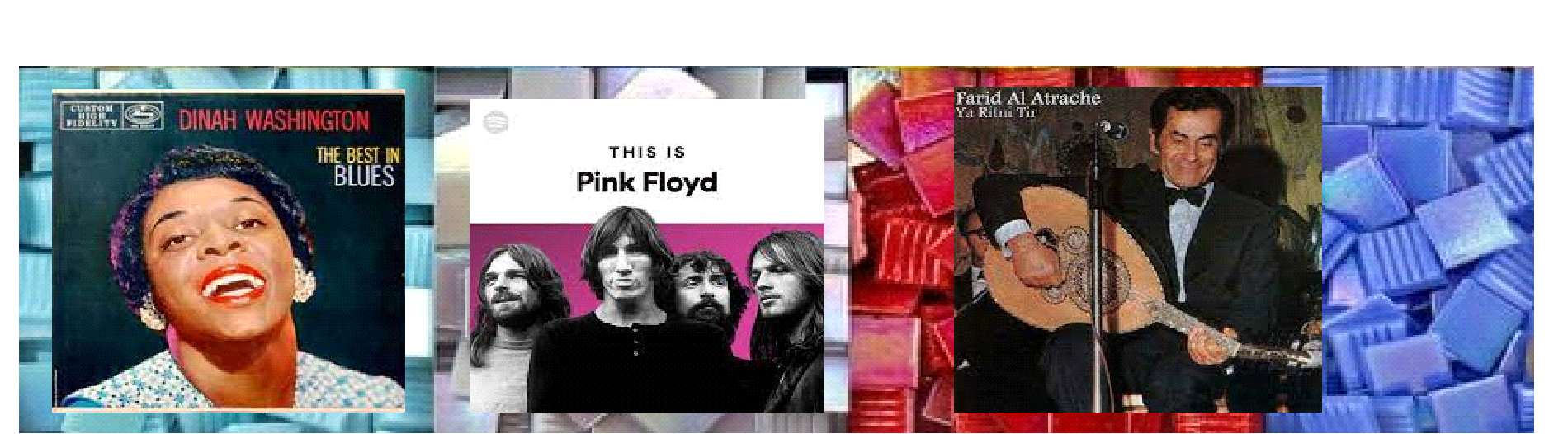 Dinah Washington : la reine des Blues aux Etats-Unis. Pink Floyd : Groupe britannique : musique psychédélique, rock progressif. Textes philosophiques et satiriques.	Farid El Atrache : L’un des plus importants chanteurs de la musique arabe du 20ième siècle. Connu pour sa voix grave et son style triste.  Il a beaucoup de liaisons sentimentales, même avec la reine égyptienne.Inviter les apprenants à dire comment ils pensent cette musique pourrait influencer le moral de Karim. / Ou comment la musique influence leur moral.Activité 4 – Une nouvelle vie pour Karim 🡪 Karisme sur Internet Lire « D’ailleurs Karim ne parle plus …maladie sexuellement transmissible. »Corrigés :C’est quoi « la page bleue et blanc » ?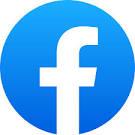 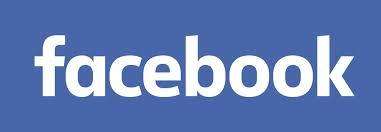 Karim prend un pseudonyme sur Facebook.Quel est ce pseudonyme ?KarismePourquoi veut-on un pseudonyme sur Facebook ?Pour se protéger / pour faire une bonne impression / pour faire des rencontres sans être jugé / pour dissimuler / pour avoir une autre vie que la vie réelle. Karim prend une nouvelle identité, celle de Karisme Rabat. Trouvez une phrase dans le texte qui justifie ce constat.C’est une autre vie qui commence / c’est une autre personne qui existe.Le prénom « Karisme » fait penser à un autre mot. Quel mot ?Le charisme. Que veut dire le mot « charisme » ? / Pourquoi Karim choisit-il ce prénom ?Le mot « charisme » veut dire : « Une personnalité qui a une influence sur les foules, elle est dotée d’un prestige et d’un pouvoir de séduction exceptionnels. » Karim/Karisme a plus de confiance sur Facebook que dans la vie réelle où il a peur de tout, car tout peut le rendre malade - souffrant de l’hypocondrie. / Il a beaucoup d’amis sur Facebook. / Karim/Karisme a plus de confiance sur Facebook. / Il a des d’amis sur Facebook. / Il ne se sent pas mal à l’aise à suivre des pages de gens très connus. / Il ne se sent pas angoissé sur Facebook / il se sent libre de s’exprimer. etc La connexion est comme un déclic. Qu’est-ce qu’un « déclic » ?Un clic / un déclencheurQuel est le « déclic » pour Karim ?La connexion à FacebookQu’est-ce que le déclic commence/change en Karim ?Dès que Karim se connecte à Internet, il se trouve dans un autre monde, une autre vie, il devient un autre personnage avec des amis virtuels. Il n’est plus l’hypocondriaque. Il n’est plus préoccupé par son propre corps – qui risque sans cesse d’être très malade. Il s’intéresse même aux corps magnifiques des femmes sexys.  Il est sans souffrance.Jeu de rôle. Visite chez le médecin.  Montrer les bandes d’annonce de Supercondriaque. https://www.youtube.com/watch?v=F7LfItIvmgsDemander aux apprenants de jouer en groupe de quatre. Choisir une situation à l’école. Trois amis discutent. Puis une personne s’avère être malade. ( – un rhume/une grippe/la rougeole/ la grippe intestinale etc. ) Un(e) des ami(e)s a tout de suite l’impression d’être contaminé(e).  Il/elle va chez le médecin. Il/elle lui explique où il/elle a mal. Le médecin s’occupe de lui/d’elle. Activités pour le portfolioPetits Messages : Vous ne vous sentez pas prêt(e) pour une épreuve à l’école. Inventez une maladie grave et puis envoyez un courriel à votre professeur pour expliquer votre absence de l’école. [10]Vous êtes le professeur. Vous écrivez une réponse générale à toute la classe en expliquant les raisons acceptables d’une absence pour une épreuve.[10]Tu écris une petite note à un(e) ami(e) de classe dans laquelle tu lui expliques pourquoi tu vas sécher les cours demain.[10]Fiche réalisée par :Mientjie CARBONELL, Afrikaanse Hoër Meisieskool PretoriaHedwig COETZEE, Pretoria Boys High SchoolHypocondriaque, Jean ZagarianisFICHE ENSEIGNANTNiveau A2/B1Partie n°2 – La femme de Karim le quitte. Sa nouvelle vie sur les réseaux sociaux.Partie n°2 – La femme de Karim le quitte. Sa nouvelle vie sur les réseaux sociaux.Objectifs principaux de la fiche - Faire découvrir la raison de la séparation du couple.les sentiments angoissants de la vie réelle de Karim.le soulagement par la nouvelle vie virtuelle. Objectifs linguistiquesJeu de rôle. Visite chez le médecin.  Activités pour le portfolioPetits Messages : Vous ne vous sentez pas prêt(e) pour une épreuve à l’école. Inventez une maladie grave et puis envoyez un courriel à votre professeur pour expliquer votre absence de l’école. 